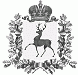 АДМИНИСТРАЦИЯ РОЖЕНЦОВСКОГО  СЕЛЬСОВЕТА  ШАРАНГСКОГО МУНИЦИПАЛЬНОГО РАЙОНА  НИЖЕГОРОДСКОЙ ОБЛАСТИР А С П О Р Я Ж Е Н И Еот 29.12.2017г.								№ 20Об  утверждении учетной политикиАдминистрации Роженцовского сельсоветана 2018 годВ соответствии с Федеральным Законом от 06 декабря 2011г. N 402-ФЗ «О бухгалтерском учете», Бюджетным Кодексом Российской Федерации, Налоговым Кодексом Российской Федерации, Уставом Роженцовского сельсовета Шарангского муниципального района Нижегородской области:1.Утвердить прилагаемую Учетную политику Администрации Роженцовского сельсовета Шарангского муниципального района Нижегородской области на 2018 год.2.Настоящее распоряжение вступает в силу с 01 января 2018 года.3.Контроль за исполнением настоящего распоряжения оставляю за собой.Глава администрации							Л.А.КозловаУтверждена распоряжением Администрации Роженцовского  сельсоветаот 29.12.2017г. N 20УЧЕТНАЯ ПОЛИТИКААдминистрации Роженцовского сельсовета Шарангского муниципального района Нижегородской областина 2018 год1. Общие положения.Учетная политика Администрации Роженцовского сельсовета Шарангского муниципального района Нижегородской области (далее –администрация сельсовета) определяет совокупность способов ведения бухгалтерского учета в соответствии с Федеральным Законом от 06.12.2011г. N 402-ФЗ «О бухгалтерском учете» для обеспечения формирования достоверной информации о результатах деятельности администрации сельсовета.Изменения в Учетную политику администрации сельсовета могут вноситься в случаях изменения законодательства Российской Федерации или нормативных актов органов, осуществляющих регулирование бухгалтерского учета, разработки новых способов ведения бухгалтерского учета или существенного изменения условий ее деятельности. 2. Нормативные документы.Бухгалтерский учет администрации сельсовета осуществляется в соответствии с:- Бюджетным Кодексом РФ, - Налоговым Кодексом РФ,- Трудовым Кодексом РФ,- Федеральным Законом от 06.12.2011г. N 402-ФЗ "О бухгалтерском учете" (далее - Закон № 402-ФЗ), - Федеральным Законом от 05.04.2013г. № 44-ФЗ «О контрактной системе в сфере закупок товаров, работ, услуг для обеспечения государственных и муниципальных нужд»,- постановлением Правительства РФ от 24.12.2007г. № 922 (ред. от 10.12.2016г.) «Об особенностях порядка исчисления средней заработной платы»,- постановлением Правительства РФ от 13.10.2008г. № 749 «Об особенностях направления работников в служебные командировки»,- Приказами Министерства финансов Российской Федерации:- от 01.12.2010 N 157н "Об утверждении Единого плана счетов бухгалтерского учета для органов государственной власти (государственных органов), органов местного самоуправления, органов управления государственными внебюджетными фондами, государственных академий наук, государственных (муниципальных) учреждений и Инструкции по его применению" (далее - Инструкция 157н), - от 06.12.2010г. № 162н «Об утверждении Плана счетов бюджетного учета и Инструкции по его применению» (далее – Инструкция 162н), - от 30.03.2015г. № 52н «Об утверждении форм первичных учетных документов и регистров бухгалтерского учета, применяемых органами государственной власти (государственными органами), органами местного самоуправления, органами управления государственными внебюджетными фондами, государственными (муниципальными) учреждениями, и методических указаний по их применению» (далее – Приказ Минфина РФ № 52н),- от 28.12.2010г. № 191н «Об утверждении Инструкции о порядке составления и представления годовой, квартальной, месячной отчетности об исполнении бюджетов бюджетной системы РФ» (далее – Приказ Минфина РФ № 191н),- от 01.07.2013г. № 65н «Об утверждении Указаний о порядке применения бюджетной классификации Российской Федерации»,- от 13.06.1995г. № 49 «Об утверждении Методических указаний по инвентаризации имущества и финансовых обязательств» (далее – Приказ Минфина РФ № 49),- от 31.12.2016г. № 256н «Об утверждении федерального стандарта бухгалтерского учета для организаций государственного сектора «Концептуальные основы бухгалтерского учета и отчетности организаций государственного сектора» (далее – ФСБУ «Концептуальные основы бухучета»),- от 31.12.2016г. № 257н «Об утверждении федерального стандарта бухгалтерского учета для организаций государственного сектора «Основные средства» (далее – ФСБУ «Основные средства»),- от 31.12.2016г. № 258н «Об утверждении федерального стандарта бухгалтерского учета для организаций государственного сектора «Аренда» (далее – ФСБУ «Аренда»),- от 31.12.2016г. № 259н «Об утверждении федерального стандарта бухгалтерского учета для организаций государственного сектора «Обесценение активов» (далее – ФСБУ «Обесценение активов»),- от 31.12.2016г. № 260н «Об утверждении федерального стандарта бухгалтерского учета для организаций государственного сектора «Представление бухгалтерской (финансовой) отчетности» (далее – ФСБУ «Представление бухгалтерской (финансовой) отчетности»),- Указанием Банка России от 11.03.2014г. N 3210-У "Порядок ведения кассовых операций" (с изменениями от 19.06.2017г. № 4416-У),- распоряжением Минтранса России от 14.03.2008г. № АМ-23-р «О введении в действие методических рекомендаций «Нормы расхода топлив и смазочных материалов на автомобильном транспорте»,- и иными нормативными правовыми актами Российской Федерации, предназначенными для формирования полной и достоверной информации о финансовом, имущественном положении и финансовых результатах деятельности администрации сельсовета.3.Организационный раздел.3.1.Отчетный период.Отчетным периодом в целях составления годовой бухгалтерской (финансовой) отчетности является отчетный год с 1 января по 31 декабря, за исключением случаев создания, реорганизации путем разделения, ликвидации (упразднения) субъекта отчетности в течение отчетного периода, а также случаев, предусмотренных нормативными правовыми актами, регулирующими ведение бухгалтерского учета и составление бухгалтерской (финансовой) отчетности.Порядок, составление и срок сдачи бюджетной отчетности устанавливается в соответствии с Приказом Минфина РФ № 191н, ФСБУ «Представление бухгалтерской (финансовой) отчетности». Сроки предоставления отчетов:-  месячная отчетность - не позднее  5 числа каждого месяца в финансовое управление администрации Шарангского муниципального района и 15 числа каждого месяца в отдел Статистики; - квартальная отчетность  - в течение  30 дней по окончании квартала;- годовая отчетность - в течение 90 дней по окончании года, если иное не предусмотрено законодательством РФ.3.2. Организация бухгалтерского учета.3.2.1.В соответствии со статьей 7 Закона № 402-ФЗ, ведение бухгалтерского учета и хранение документов бухгалтерского учета организует специалист 1 категории, деятельность которого регламентируется должностной инструкцией.3.2.2. Бухгалтерский учет ведется в соответствии с единым планом счетов, утвержденным Инструкцией 157н и Инструкцией № 162н согласно приложению № 1. 3.2.3.Бухгалтерский учет ведется по формам первичных учетных документов и регистров бухгалтерского учета, утвержденных приказом Минфина РФ от 30.03.2015г. № 52н, в автоматизированном виде.3.2.4. В соответствии с решением сельского Совета Роженцовского сельсовета от 21.12.2017г. № 44 «О бюджете поселения на 2018 год», приказом Минфина РФ от 01.07.2013г. № 65н «Об утверждении Указаний о порядке применения бюджетной классификации Российской Федерации», распоряжением администрации Роженцовского сельсовета от 22.12.2017г. № 19 «О наделении полномочиями администратора доходов бюджета на 2018 год», администрация Роженцовского сельсовета является администратором нижеприведенных доходов и источников финансирования дефицита бюджета поселения:3.2.5.Поступление доходов по группам, подгруппам и статьям бюджетной классификации осуществляется в пределах общего объема доходов, утверждённых решением сельского совета Роженцовского сельсовета «О бюджете поселения на 2018 год» от 21 декабря 2017 года № 44, согласно приложению 2.3.2.6. Исполнение бюджета поселения осуществляется согласно бюджетной классификации расходов, утвержденной приказом Минфина РФ от 01.07.2013г. № 65н «Об утверждении Указаний о порядке применения бюджетной классификации РФ», распоряжением администрации Роженцовского сельсовета от 16.11.2017г. № 15 «Об утверждении Порядка применения кодов целевых статей расходов классификации расходов бюджета и о применении вида расходов 242 при формировании бюджета поселения на 2018 год» в пределах сумм, утвержденных решением сельского Совета Роженцовского сельсовета от 21.12.2017г. № 44 «О бюджете поселения на 2018 год», согласно приложению № 3.3.3.Первичные учетные документы.3.3.1. Каждый факт хозяйственной жизни подлежит оформлению первичным учетным документом. Не допускается принятие к бухгалтерскому учету документов, которыми оформляются не имевшие места факты хозяйственной жизни, в том числе лежащие в основе мнимых и притворных сделок. Для документального подтверждения фактов хозяйственной жизни администрации сельсовета применяются унифицированные формы первичной учетной документации, утвержденные Приказом Минфина России от 30.03.2015г. № 52н «Об утверждении форм первичных учетных документов и регистров бухгалтерского учета, применяемых органами государственной власти (государственными органами), органами местного самоуправления, органами управления государственными внебюджетными фондами, государственными (муниципальными) учреждениями, и методических указаний по их применению». 3.3.2.Первичные учетные документы составляются на бумажных носителях непосредственно в момент совершения факта хозяйственной жизни, а если это не предоставляется возможным - непосредственно после его окончания и принимаются к бухгалтерскому учету при условии отражения в нем всех реквизитов и при наличии на документе подписи главы администрации.3.3.3.На основании Закона N 402-ФЗ утверждается следующий перечень должностных лиц, имеющих право подписи первичных учетных и платежных документов.Право первой подписи имеет:- глава администрации Право второй подписи имеет:- специалист 1 категории.3.3.4.Документы, которыми оформляются хозяйственные операции с денежными средствами, принимаются к отражению в бухгалтерском учете при наличии на документе подписей главы администрации и специалиста 1 категории.3.3.5.Для систематизации и накопления информации, содержащейся в принятых к учету первичных учетных документах, для отражения на счетах бухгалтерского учета и в бухгалтерской отчетности, используются регистры бухгалтерского учета, отвечающие требованиям статьи 10 Закона № 402-ФЗ.Регистры бухгалтерского учета ведутся на машинных носителях информации по формам, принятым для журнально-ордерной формы учета, а также предусмотренным автоматизированной системой ведения бухгалтерского учета 1:С «Предприятие 8.3». 3.3.6.Правильность отражения хозяйственных операций в регистрах бухгалтерского учета обеспечивает специалист 1 категории, составивший и подписавший их. 3.3.7.Регистры бухгалтерского учета, составленные автоматизированным способом, выводятся на бумажный носитель по окончании отчетного периода, а также по мере необходимости.3.4.Правила документооборота и технология обработки учетной информации.3.4.1.В целях обеспечения качества ведения бухгалтерского учета в администрации сельсовета специалист 1 категории ведет документооборот в соответствии с графиком документооборота, устанавливающим порядок проведения операций, особенности документооборота операций согласно приложению № 4.3.4.2.Обработка учетной информации осуществляется автоматизированным способом в базе данных используемого программного комплекса 1:С «Предприятие 8.3» на едином взаимосвязанном технологическом процессе обработки документации по всем разделам учета с составлением баланса в соответствии с планом счетов бюджетного учета, утвержденным Инструкция 157н и Инструкцией 162н.3.4.3.Учет доходов и расходов исполнения бюджета поселения ведется в программном комплексе «АЦК-Финансы».3.4.4.Принятые к учету первичные учетные документы систематизируются по датам совершения операций (в хронологическом порядке). Совершение операций отражается накопительным способом по соответствующим счетам в регистрах бюджетного учета, в соответствии с приказом Министерства финансов Российской Федерации от 30 марта 2015 года № 52н «Об утверждении форм бюджетного учета» и Инструкцией № 162н.3.5.Порядок проведения инвентаризации активов и обязательств.3.5.1.В целях обеспечения достоверности данных бухгалтерского учета и отчетности проводится инвентаризация активов и обязательств, в соответствии с методическими указаниями по инвентаризации имущества и финансовых обязательств, утвержденными приказом Министерства финансов Российской Федерации от 13 июня 1995 года № 49 и срокам проведения инвентаризации, которые определены ст. 11 Федерального закона от 06 декабря 2011 года № 402-ФЗ «О бухгалтерском учете», в ходе которой выявляется фактическое наличие соответствующих объектов, которое сопоставляется с данными регистров бухгалтерского учета.Инвентаризация основных средств проводится перед составлением годовой отчетности, денежных средств в кассе – ежеквартально.  3.5.2.Для проведения инвентаризации активов и обязательств утверждается инвентаризационная комиссия распоряжением главы администрации Роженцовского сельсовета.Для проведения внезапной ревизии кассы администрация сельсовета определяет комиссию в составе трех человек:- глава администрации - специалист 1 категории - специалист 3.6.Выдача наличных денежных средств подотчет.3.6.1. Денежные средства на хозяйственные нужды могут выдаваться подотчет всем штатным сотрудникам учреждения на срок не более 3 дней при условии ознакомления подотчетных лиц с прилагаемым Порядком согласно приложению № 5.С 19 августа 2017 года вступили в силу новые правила выдачи денег в подотчет, которые утверждены указанием ЦБ от 19.06.2017 № 4416-У.  	По окончании установленного срока сотрудник должен в течение трех рабочих дней отчитаться о произведенных расходах или сдать излишние денежные средства в кассу.3.6.2.Перечень должностных лиц, имеющих право получать денежные средства подотчет  на хозяйственные цели, на ГСМ и запчасти определен в следующем составе:-глава администрации – Козлова Л.А.- пожарный МПО с.Роженцово – Селезнев Н.И.- водитель служебного автомобиля – Щекотов А.И.- директор спорткомплекса – Домрачев П.В.3.6.3.Перечень должностных лиц, использующих бланки строгой отчетности утвержден в следующем составе:- глава администрации - специалист 1 категории - специалист 2 категории - водитель - пожарный МПО К бланкам строгой отчетности относятся:- бланки трудовых книжек- путевые листы- доверенности - командировочные удостоверения.3.6.4. Установлен срок использования доверенности – 10 дней, для отчетности по доверенности – 3 дня.3.6.5. В целях своевременного отражения хозяйственных операций в бюджетном учете распоряжения о командировках, увольнениях и отпусках, и иные нормативные правовые акты представляются работником, ответственным за кадровую работу, не позднее 5   дней до даты вступления в силу указанных документов.	В соответствии с Постановлением N 729 возмещение расходов, связанных со служебными командировками на территории Российской Федерации осуществляется в следующих размерах: - расходы по найму жилого помещения - в размере фактических расходов, подтвержденных соответствующими документами, но не более 550 руб. в сутки. При отсутствии документов, подтверждающих эти расходы, - 12 руб. в сутки; - расходы на выплату суточных - в размере 100 руб. за каждый день нахождения в служебной командировке;- расходы по проезду к месту служебной командировки и обратно к месту постоянной работы (включая страховой взнос на обязательное личное страхование пассажиров на транспорте, оплату услуг по оформлению проездных документов, расходы за пользование в поездах постельными принадлежностями) - в размере фактических расходов, подтвержденных проездными документами.3.7.Организация внутреннего контроля. На основании статьи 19 Закона № 402-ФЗ администрация сельсовета осуществляет внутренний контроль совершаемых фактов хозяйственной жизни. Контроль за выполнением и отражением денежных средств, имущества и обязательств в бухгалтерском учете осуществляет специалист 1 категории и специалист.4.Учетная политика для целей бухгалтерского учета.4.1. Учет основных средств (далее – ОС). Начисление амортизации.Бухгалтерский учет основных средств ведется в соответствии с ФСБУ «Основные средства» (далее – Стандарт).	Основные средства - это материальные ценности (активы), отвечающие одновременно следующим признакам:- обладают любой стоимостью;- имеют срок полезного использования более 12 месяцев;- предназначены для неоднократного или постоянного использования субъектом учета;- принадлежат субъекту учета на праве оперативного управления, на праве владения и (или) пользования имуществом по договору аренды либо договору безвозмездного пользования;- используются для выполнения государственных (муниципальных) полномочий (функций), выполнения работ, оказания услуг, для управленческих нужд.Основными средствами признаются материальные ценности:- находящиеся в эксплуатации, запасе, на консервации;- переданные во временное владение и пользование;- переданные во временное пользование по договору аренды (имущественного найма) либо договору безвозмездного пользования.Перечень имущества, не относящегося к основным средствам, дополнен биологическими активами (пункт 7 Стандарта).Срок полезного использования объекта основных средств определяется исходя из следующего:- ожидаемого срока получения экономических выгод и (или) полезного потенциала, заключенных в активе;- рекомендаций, содержащихся в документах производителя, которыми комплектуется объект имущества;- решения комиссии по поступлению и выбытию активов, принятого с учетом рассмотрения всех обязательных вопросов для принятия такого решения.4.1.1. Объект основных средств принимается к бухгалтерскому учету с момента признания его в составе основных средств согласно пунктам 8-12 ФСБУ «Основные средства» по первоначальной стоимости. От типа операции, в результате которой получены основные средства, зависит порядок определения их первоначальной стоимости. Все операции с активами подразделяются на обменные операции и необменные операции.Для активов, созданных своими силами (самостоятельно), порядок определения первоначальной стоимости аналогичен порядку признания в учете активов, приобретенных в результате обменных операций.Первоначальная стоимость объекта основных средств, приобретенного в результате обменной операции (или созданного субъектом учета), формируется в сумме фактически произведенных капитальных вложений с учетом предъявленного НДС. Исключения составляют случаи, когда объект будет использоваться в деятельности, облагаемой НДС.Первоначальной стоимостью основного средства, приобретенного в результате необменной операции, является его справедливая стоимость на дату приобретения.4.1.2. Единицей учета основных средств является инвентарный объект.Инвентарным объектом является:- объект имущества со всеми приспособлениями и принадлежностями;- отдельный конструктивно обособленный предмет, предназначенный для выполнения определенных самостоятельных функций;- обособленный комплекс конструктивно-сочлененных предметов, представляющих собой единое целое и предназначенных для выполнения определенной работы;- объект недвижимости (его часть), полученный по договору аренды (имущественного найма) и предназначенный для передачи в субаренду (поднаем), в том числе с передачей своих прав и обязанностей по договору аренды другому лицу (перенаем) или в безвозмездное пользование;- актив культурного наследия при соблюдении требований признания в учете.В один инвентарный объект объединяются объекты основных средств с одинаковым сроком полезного использования, стоимость которых не является существенной, например:- библиотечные фонды;- периферийные устройства и компьютерное оборудование;- мебель, используемая в течение одного и того же периода времени (столы, стулья, шкафы, иная мебель, используемые для обстановки одного помещения).Инвентарным объектом может признаваться часть объекта имущества (структурная часть основных средств):- в отношении которой самостоятельно можно определить период поступления будущих экономических выгод, полезного потенциала;- которая имеет срок полезного использования, отличный от остальных частей, и стоимость, составляющую значительную величину от общей стоимости объекта имущества. Каждому инвентарному объекту основных средств присваивается инвентарный номер, который обозначается работником бухгалтерии краской или иным способом, обеспечивающий сохранность маркировки. 	Инвентарный номер основных средств формируется из 8 цифр.	Первые пять цифр определяют группу основных средств, последние три по порядку оприходования основных средств. Группами основных средств являются:жилые помещения;нежилые помещения (здания и сооружения);машины и оборудование;транспортные средства;инвентарь производственный и хозяйственный; многолетние насаждения;инвестиционная недвижимость;основные средства, не включенные в другие группы. 4.1.3. Основное средство признается в учете, если одновременно:- прогнозируется получение экономических выгод или полезного потенциала от его использования;- можно надежно оценить его первоначальную стоимость как объекта учета.Основное средство учитывается на забалансовых счетах при следующих условиях:- оно не приносит экономических выгод или не имеет полезного потенциала;- в дальнейшем от него не предполагается получать экономические выгоды.В составе основных средств активы культурного наследия учитываются, если от их использования планируется получать экономические выгоды или полезный потенциал, при этом их полезный потенциал не ограничивается культурной ценностью.В иных случаях такие активы учитываются на забалансовых счетах в условной оценке, равной одному рублю.Критерии признания (принятия к учету) объектов основных средств применяются к инвентарному объекту в целом.	4.1.4. Реклассификацией основных средств признается изменение группы учета у объектов основных средств либо категории объекта бухгалтерского учета в связи с новыми условиями их использования.Выбытие объекта из одной группы основных средств и отражение его в другой группе осуществляется в учете одновременно.Реклассификация не ведет к изменению стоимости основных средств ни в бухгалтерском учете, ни для целей оценки и раскрытия информации в бухгалтерской (финансовой) отчетности.Основные средства могут реклассифицироваться не только в иную группу основных средств, но и в иную категорию имущества, например в категорию "Запасы" (в частности, перевод основных средств в состав товаров).	4.1.5. Согласно пункта 29,30 Стандарта введена обязательная дооценка (уценка) основных средств, предназначенных для отчуждения, до их справедливой стоимости. Основные средства, предназначенные для отчуждения не в пользу организаций государственного сектора, отражаются в учете по справедливой стоимости, которая определяется методом рыночных цен.Для этого осуществляется их переоценка, результаты которой по доведению балансовой стоимости до справедливой стоимости отражаются в учете.Показатели переоценки подлежат обязательному раскрытию в бухгалтерской (финансовой) отчетности обособленно в составе финансового результата текущего периода.К основным средствам, предназначенным для отчуждения, могут быть отнесены такие основные средства, в отношении которых принято в установленном порядке решение об их отчуждении.4.1.6. Специалист 1 категории производит ежемесячное начисление амортизации по объектам основных средств, нематериальным активам в размере 1/12 годовой суммы.Амортизация объекта основных средств начинается с первого числа месяца, следующего за месяцем принятия его к бюджетному учету.	Начисление амортизации не может производиться свыше 100% стоимости объектов основных средств.	Начисленная амортизация в размере 100% стоимости на объекты, которые пригодны для дальнейшей эксплуатации, не может служить основанием для списания их по причине полной амортизации. Размер амортизации объекта основных средств движимого или недвижимого имущества (кроме объекта библиотечного фонда) зависит от его стоимости:- до 10 000 руб. (включительно) - не начисляется, стоимость объекта единовременно списывается с учета при вводе (передаче) в эксплуатацию;- от 10 000 до 100 000 руб. (включительно) - начисляется 100% при выдаче в эксплуатацию;- свыше 100 000 руб. - начисляется по нормам амортизации.4.1.7. Обесценение основных средств осуществляется с применением ФСБУ "Обесценение активов". Накопленный убыток от обесценения объекта основных средств в учете отражается обособленно от стоимости объекта основных средств по аналогии с суммой накопленной амортизации по данному объекту основных средств.4.1.8. Объект основных средств выбывает с учета (прекращается его признание) при следующих условиях:- не осуществляется контроль над объектом;- не производятся расходы, связанные с распоряжением (владением и (или) пользованием) объектом;- отсутствует право получать экономические выгоды и извлекать полезный потенциал, связанное с распоряжением (владением и (или) пользованием) объектом;- субъект учета не участвует в распоряжении (владении и (или) пользовании) выбывшим объектом, числящимся в учете, или не использует его в той степени, которая предусматривалась при его признании;- оценена величина дохода (расхода) от выбытия объекта;- оценены прогнозируемые экономические выгоды или полезный потенциал, связанные с объектом, а также прогнозируемые (понесенные) затраты (убытки), связанные с его выбытием.Доходы, получаемые от выбытия основных средств, принимаются к учету по справедливой стоимости.Справедливой стоимостью дохода при реализации основных средств с отсрочкой платежа на период более 12 месяцев признается сумма, рассчитанная без учета отсрочки платежа.Разница между доходом, рассчитанным без учета отсрочки платежа, и доходом с учетом такой отсрочки признается процентным доходом.Разница между поступлениями от выбытия (если они есть) и остаточной стоимостью объекта основных средств определяется как финансовый результат, возникающий при выбытии основных средств.При включении в балансовую стоимость основных средств затрат по замене их частей остаточная стоимость замененной (выбывшей) части основного средства списывается с учета на финансовый результат текущего периода вне зависимости от того, амортизировалась эта часть основного средства отдельно или нет. Если определить остаточную стоимость замененной части основного средства невозможно, то ее стоимость может быть равна затратам на ее замену (приобретения или строительства) на момент, когда она принята к учету.4.1.9.Аналитический учет основных средств ведется на инвентарных карточках, открываемых на соответствующие объекты (группу объектов) основных средств в разрезе материально ответственных лиц и видов имущества.Инвентарная карточка учета основных средств открывается на каждый объект основных средств. Инвентарные карточки ведутся в электронном виде при помощи программы 1:С: «Предприятие". Распечатываются по мере необходимости при запросе внешних и внутренних пользователей.Каждому объекту основных средств присваивается уникальный инвентарный порядковый номер, который сохраняется за ним весь срок его эксплуатации в администрации сельсовета. Инвентарные номера списанные с бюджетного учета основных средств не присваиваются вновь принятым объектам.4.1.10.Лица, ответственные за хранение основных средств, обязаны вести инвентарные списки основных средств, предметов мягкого инвентаря, посуды, учет в которых ведется соответственно в книге (карточке) учета материальных ценностей. 	4.1.11.Состав комиссии по приемке, списанию, переоценке нефинансовых активов утверждается распоряжением главы администрации.4.2.Учет материальных запасов. 4.2.1.К материальным запасам относятся:-предметы, используемые в деятельности учреждения в течение периода, не превышающего 12 месяцев, независимо от их стоимости, а также следующие материальные ценности независимо от их стоимости и срока службы, перечисленные в п.99 Инструкции № 157н.4.2.2. Материальные запасы принимаются к бухгалтерскому учету по фактической стоимости. Фактической стоимостью материальных запасов, приобретенных за плату, признаются:-суммы, уплачиваемые в соответствии с договором поставщику (продавцу);-суммы, уплачиваемые организациям за информационные и консультационные услуги, связанные с приобретением материальных ценностей;-таможенные пошлины и иные платежи, связанные с приобретением материальных запасов;-вознаграждения, уплачиваемые посреднической организации, через которую приобретены материальные запасы, в соответствии с условиями договора;-суммы, уплачиваемые за заготовку и доставку материальных запасов до места их использования, включая страхование доставки (вместе - расходы по доставке). Если в сопроводительном документе поставщика указано несколько наименований материальных запасов, то расходы по их доставке (в рамках договора поставки) распределяются пропорционально стоимости каждого наименования материального запаса в их общей стоимости;-суммы, уплачиваемые за доведение материальных запасов до состояния, в котором они пригодны к использованию в запланированных целях (подработка, сортировка, фасовка и улучшение технических характеристик полученных запасов, не связанных с их использованием),-иные платежи, непосредственно связанные с приобретением материальных запасов.4.2.3.Учет расхода горюче-смазочных материалов (АИ-92, АИ-95) производится ежемесячно по фактическому расходу на основании авансовых отчетов водителя, путевых листов и руководствуясь утвержденным распоряжением Министерства транспорта РФ от 14.03.2008г. № АМ-23-р (ред. От 14.07.2015г.) «О введении в действие методических рекомендаций «Нормы расхода топлива и смазочных материалов на автомобильном транспорте».4.2.4.Списание ГСМ производится ежемесячно согласно следующих норм расхода топлива на 100 км. пробега:ГАЗ-66 – 34л., работа с насосом – 0,275л./мин.ЗИЛ-131 – 51л., работа с насосом – 0,33л./мин.ВАЗ-21096 – 7,4л.С 01 ноября по 31 марта применяется зимняя надбавка к нормам расхода топлива в размере 10% на автомобили ГАЗ-66, ЗИЛ-131, ВАЗ-21096.4.2.5.Путевые листы выдаются водителю на каждый рабочий день, после сдачи предыдущего с соблюдением им инструкции заполнения. С целью достоверности отчетных данных по автотранспорту специалист 1 категории один раз в квартал проводит выборочные  проверки соответствия данных спидометра и ГСМ автомашины с данными спидометра и остатком ГСМ по путевым листам и данным бухгалтерского учета (в присутствии третьего лица с составлением соответствующего акта проверки).4.2.6.Запасные части для текущего и планового ремонта автомашин списываются на расходы учреждения ежемесячно, кроме автомобильных шин, дорогостоящих узлов, деталей автомашин и наборов ключей. Данные материалы списываются на расходы общим порядком.4.2.7. Выбытие (отпуск) материальных запасов производится по фактической стоимости каждой единицы, либо по средней фактической стоимости.Хозяйственные материалы (электрические лампы, мыло, щетки, порошки, перчатки, урны и др.), канцелярские принадлежности (бумага, карандаши, ручки, стержни, маркеры, линейки, степлеры, дыроколы, подставки под календари и др.), бланки (кроме бланков строгой отчетности) списываются на расходы организации в момент выдачи их в эксплуатацию на основании акта о списании.Материальные запасы, пришедшие в негодность, списываются ежемесячно на основании акта о списании хозяйственного инвентаря.Операции по поступлению, внутреннему перемещению, выбытию (в том числе по основанию списания) материальных запасов оформляются бухгалтерскими записями на основании надлежаще оформленных первичных (сводных) учетных документов, в порядке, предусмотренном Инструкциями по применению Планов счетов.4.3.Учет денежных средств.Учет операций по движению безналичных денежных средств ведется на основании первичных документов, приложенных к выпискам с соответствующих счетов; по движению наличных денежных средств (денежных документов) - на основании кассовых документов, предусмотренных для оформления соответствующих операций с наличными деньгами (денежными документами).При оформлении и учете кассовых операций руководствоваться порядком ведения кассовых операций в Российской Федерации, установленным Центральным банком Российской Федерации, с учетом следующих особенностей.Прием в кассу наличных денежных средств от физических лиц производится по бланкам строгой отчетности, утвержденным в порядке, предусмотренном законодательством Российской Федерации и Приходным кассовым ордерам (ф. 0310001). В случае приема наличных денежных средств уполномоченными лицами последние ежедневно сдают в кассу учреждения денежные средства, оформленные Реестром сдачи документов, с приложением квитанций (копий).При выдаче наличных денежных средств из кассы под отчет нескольким лицам взамен индивидуальных Расходных кассовых ордеров (ф. 0310002) применяется Ведомость на выдачу денег из кассы подотчетным лицам, по форме, утвержденной Министерством финансов Российской Федерации.Учет кассовых операций ведется в Кассовой книге. Учет различных денежных документов ведется в соответствии с п.169-172 Инструкции №157н.4.4.Учет расчетов с дебиторами и кредиторами	Расчеты с покупателями и заказчиками, поставщиками и подрядчиками, а так же с подотчетными лицами отражаются в бюджетном учете в соответствии с требованиями Инструкции №157н по бюджетному учету. Учет расчетов с прочими дебиторами и кредиторами ведется в порядке, предусмотренном Инструкцией №157н.4.5.Учет расчетов по оплате труда.4.5.1.Расчеты с персоналом по оплате труда осуществляются на основании штатного расписания, распоряжений и других нормативных документов по начислению и выплате заработной платы. Согласно ст.136 ТК РФ выплата заработной платы производится не реже чем каждые полмесяца в день, установленный правилами внутреннего трудового распорядка, трудовым договором. За 1 половину месяца выплата производится 18 числа текущего месяца, а за 2 половину – 3 числа месяца следующего за отчетным.4.5.2.При расчете отпускных специалист 1 категории руководствуется Постановлением Правительства РФ от 24.12.2007 г. № 922 (ред. От 15.10.2014г.) «Об особенностях порядка исчисления средней заработной платы».4.5.3.Расчет пособий по временной нетрудоспособности регламентируется Федеральным законом от 29.12.2006 N 255-ФЗ «Об обязательном социальном страховании на  случай временной нетрудоспособности и  в  связи с материнством». В случае заболевания или травмы пособие за первые три дня временной нетрудоспособности выплачивается за счет средств страхователя, а за остальной период, начиная с 4-го дня временной нетрудоспособности за счет средств ФСС РФ (ст. 3, п.2, п.п. 1 255-ФЗ). В остальных случаях пособие выплачивается за счет ФСС с первого дня.4.5.4.Начисление и учет налогов ведется согласно действующему законодательству РФ.Согласно статьи 419 НК РФ  применяются следующие тарифы страховых взносов:1) на обязательное пенсионное страхование:- в пределах установленной предельной величины базы для исчисления страховых взносов на обязательное пенсионное страхование до 1021000 рублей (включительно) - 22 процента;-свыше установленной предельной величины базы для исчисления страховых взносов на обязательное пенсионное страхование - 10 процентов;2) на обязательное социальное страхование на случай временной нетрудоспособности и в связи с материнством в пределах установленной предельной величины базы для исчисления страховых взносов по данному виду страхования до 815000 рублей (включительно)- 2,9 процента;-свыше установленной предельной величины базы для исчисления страховых взносов на обязательное социальное страхование на случай временной нетрудоспособности и в связи с материнством - 0 процентов;3) на обязательное медицинское страхование - 5,1 процента.Размер лимита для расчета взносов на обязательное медицинское страхование (в ФФОМС) в 2018 году не установлен.4.5.5.Для ведения учета начисления страховых взносов и налога на доходы физических лиц, использовать индивидуальную карточку учета страховых взносов и налоговые карточки из программы 1:С «Зарплата и кадры».	4.5.6.Ответственность за ведение карточек формы 1-НДФЛ, 2-НДФЛ, 6-НДФЛ, индивидуальных карточек учета страховых взносов,                    карточек-справка (форма 0504417) возложить на специалиста 1 категории Щекотову Е.В.4.6.Учет санкционирования расходов.Учет бюджетных ассигнований, лимитов бюджетных  обязательств, ведется в соответствии с п.308-314 Инструкции №157н. Учет принятых обязательств осуществляется на основании документов, подтверждающих их принятие в соответствии с учетом требований по санкционированию оплаты принятых денежных обязательств, установленных финансовым органом.Сумма принятых на учет бюджетных обязательств и кассового расхода прочих денежных обязательств с учетом возвратов средств поставщиками продукции не должна превышать утвержденный лимит бюджетных обязательств по каждой подстатье расходов КОСГУ бюджетной классификации Российской Федерации.На основании решения о бюджете сельсовета на соответствующий год специалистом 1 категории составляется, и утверждается главой администрации сводная бюджетная роспись.Утвержденные показатели сводной бюджетной росписи должны соответствовать решению о бюджете.Бюджетная роспись доводится до каждого получателя бюджетных средств в течение 15 дней после принятия решения о бюджете или решения о внесении изменений в бюджет сельсовета.Указанные показатели могут быть изменены в ходе исполнения бюджета при изменении показателей сводной бюджетной росписи, утвержденных в соответствии с ведомственной структурой расходов, а также по представлению главного распорядителя бюджетных средств в случае образования экономии по использованию бюджетных ассигнований на оказание государственных (муниципальных) услуг.5. Учетная политика для целей налогообложения.Для составления статистической, налоговой отчетности, страховых взносов, индивидуальных сведений в Пенсионный фонд используется программа «Налогоплательщик», программа ПФ. Все отчеты отправляются электронно. 5.1. Налог на добавленную стоимость.Администрация сельсовета использует право на освобождение от уплаты налога на добавленную стоимость согласно п.1 ст.145 Налогового Кодекса РФ.По истечении 12 календарных месяцев не позднее 20-го числа последующего месяца необходимо представить в налоговый орган:-документы, подтверждающие, что в течение указанного срока освобождения сумма выручки от реализации товаров (работ, услуг), исчисленная в соответствии с пунктом 1 статьи 145 НК РФ, без учета налога за каждые три последовательных календарных месяца в совокупности не превышала два миллиона рублей;-уведомление о продлении использования права на освобождение в течение последующих 12 календарных месяцев или об отказе от использования данного права. 5.2. Налог на доходы физических лиц.Администрация сельсовета является налоговым агентом по уплате налога на доходы физических лиц. Особенности исчисления налога, порядок и сроки уплаты определены статьями 224, 226 Налогового кодекса РФ.Налоговая декларация представляется не позднее 30 апреля года, следующего за истекшим налоговым периодом, если иное не предусмотрено статьей 227.1 НК РФ.5.3. Налог на прибыль.Администрация сельсовета является плательщиком налога на прибыль в части деятельности, приносящей доход.Налоговые декларации по налогу на прибыль представляются:- не позднее 28 календарных дней со дня окончания соответствующего отчетного периода (1 квартал, 1 полугодие, 9 месяцев);- не позднее 28 марта года, следующего за истекшим налоговым периодом (год).5.4. Транспортный налог.Согласно ст.7 Закона Нижегородской области от 28.11.2002 N 71-З «О транспортном налоге» Администрация сельсовета освобождается от уплаты транспортного налога.Специалист 1 категории  представляет в налоговый орган:- налоговые расчеты по авансовым платежам – не позднее последнего числа месяца, следующего за истекшим налоговым периодом;- налоговую декларацию - не позднее 1 февраля года, следующего за истекшим налоговым периодом.5.5. Налог на имущество организаций. Согласно п.1 ст.2.1.Закона Нижегородской области от 27.11.2003 N 109-З «О налоге на имущество организаций» администрация сельсовета освобождается от уплаты налога.Специалист 1 категории  представляет в налоговый орган по истечении каждого отчетного и налогового периода налоговые расчеты по авансовым платежам по налогу и налоговую декларацию по налогу. Налоговые декларации по итогам налогового периода представляются налогоплательщиками не позднее 30 марта года, следующего за истекшим налоговым периодом.5.6. Сведения о среднесписочной численности работников за предшествующий календарный годСпециалист 1 категории представляет в налоговый орган:- ежегодно, не позднее 20 января года, следующего за отчетным.Приложение № 1 на 2018 годПлан счетов бюджетного учета, применяемый в 2018годуПриложение №2                                                                                                                             								Приложение № 4                 к  Учетной политике      Администрации Роженцовского   сельсовета   на 2018 год        График документооборота в                   Администрации  Роженцовского сельсовета Приложение № 5к Учетной политике Администрации Роженцовского сельсовета на 2018 годПОРЯДОКвыдачи наличных денежных средств подотчет и оформление отчетов по их использованию1.Общие положения.Настоящий Порядок выдачи наличных денежных средств подотчет и оформление отчетов по их использованию (далее – Порядок) разработан на основе действующего законодательства в целях упорядочения выдачи наличных денежных средств работникам из кассы администрации Роженцовского сельсовета (далее – Администрация) и является локальным внутренним актом, обязательным для исполнения.2.Выдача наличных денежных средств из кассы.2.1. Выдача денежных средств работникам администрации может производиться на административно-хозяйственные, представительские, командировочные расходы, а также расходы, связанные с непосредственной деятельностью организации.2.2. Денежные средства можно выдать в подотчет как на основании заявления работника, так и при наличии распоряжения, в котором в обязательном порядке должны быть указаны:-регистрационный номер распоряжения-дата-подотчетное лицо (должность, отдел, ФИО)-сумма к выдаче в подотчет-срок возврата-подпись руководителяСогласно Письму Минфина России от 21 июля 2017 года № 09-01-07/46781 организация вправе перечислить денежные средства подотчет на зарплатную карту работника, которые можно использовать на:-командировочные расходы-расходы за оказание услуг, выполнение работ или поставку товаров-компенсацию расходов, подтвержденных документально.В заявлении, составленном в произвольной форме, должна быть информация о сумме наличных денег и о сроке, на который они выдаются. На заявлении должны стоять подпись руководителя и дата. Аналогичные сведения, а также Ф.И.О. подотчетного лица, регистрационный номер должны содержаться и в распорядительном документе (Письмо ЦБР от 06.09.2017 № 29-1-1-ОЭ/20642).В распоряжении можно указать сразу несколько подотчетных лиц (Письмо ЦБ РФ от 13.10.2017 № 29-1-1-ОЭ/24158). Но поскольку на каждую выдачу денег подотчет должен быть оформлен отдельный расходный кассовый ордер (далее-РКО), информация о выдаваемых суммах прописывается в распоряжении детализировано, а именно, в отношении каждого из подотчетных лиц нужно указать:- Ф.И.О;- сумму, выдаваемую под отчет;- срок, на который выданы деньги.При выдаче денежных средств под отчет в безналичной форме (путем зачисления на зарплатную карту работника) обязательного оформления заявления или распоряжения на выдачу не требуется. Обосновать выдачу денежных средств в этом случае можно служебной запиской.Согласно Порядку выдачи денежных средств в подотчет могут быть выданы новые подотчетные суммы лицам, которые полностью не отчитались за полученные ранее средства. Для их выдачи достаточно оформления распорядительного документа. Наличные денежные средства выдаются под отчет по расходному кассовому ордеру (п. 6 Указания ЦБР от 11.03.2014 № 3210-У) согласно унифицированной форме № КО-2, утвержденной Постановлением Госкомстата от 18.08.1998 № 88 (Информация Минфина № ПЗ-10/2012).2.3. Денежные средства, выданные подотчет, могут расходоваться только на те цели, которые предусмотрены при их выдаче.3. Требования к первичным учетным документам при покупке за наличные расчет.3.1. Подотчет можно выдавать любую сумму, в том числе, более 100 000 рублей.3.2. При покупках за наличный расчет должны быть представлены следующие документы на приобретенные товары или услуги:в розничной торговле — товарный чек;в оптовой — накладная и счет-фактура;при оплате за услуги — договор, счет-фактура, акт приемки-передачи или универсальный передаточный документ.3.2.1. Товарный чек (накладная) должен содержать следующие реквизиты:	- наименование документа;- ИНН;- ОГРН;	- дату составления документа;	- наименование организации, от имени которой составлен документ;	- содержание хозяйственной операции;	- название и измерители приобретенного в натуральном и денежном выражении (названия типа «канцтовары», «хозтовары» и т.п. без расшифровок по видам, количеству, цене и стоимости каждого вида товара не допускаются);	- должность и личную подпись ответственного лица (продавца);	- штамп (печать) продавца.В случае отсутствия у продавца бланков товарных чеков допускается составление товарного чека (накладной) со всеми перечисленными реквизитами покупателем непосредственно по месту закупки при условии заверения этого документа ответственным лицом (продавцом) и штампом (печатью) продавца.3.2.2. Накладная (акт выполненных работ, оказанных услуг) должна содержать следующие реквизиты:- наименование документа;- дату составления документа;- наименование организации, от имени которой составлен документ;- содержание хозяйственной операции;- название и измерители приобретения товара в натуральном и денежном выражении (название типа «канцтовары», «хозтовары» и т.п. без расшифровок по видам, количеству, цене и стоимости каждого вида товара не допускаются);- должность и личную подпись ответственного лица (продавца);- штамп (печать) продавца (исполнителя).3.2.3. Счет-фактура должна отвечать требованиям положений п.п.5 и 6 ст. 169 Налогового кодекса Российской Федерации и обязательным заполнением всех указанных в них реквизитах (при отсутствии информации соответствующие строки, графы прочеркиваются).3.3. Иные документы при покупках за наличный расчет у организаций (договоры купли-продажи и т. п.) могут оформляться дополнительно к вышеперечисленным документам, но не взамен их.3.4. При покупках за наличный расчет у граждан – предпринимателей продавец обязан выдать покупателю (а покупатель вправе потребовать у продавца) следующие документы: товарный чек (или накладную) со всеми перечисленными выше реквизитами.3.5. Первичные документы, оформленные с нарушением требований данного раздела, не могут быть признаны оправдательными. Суммы, израсходованные работником на свой риск без учета требований настоящего Порядка, должны быть возмещены им (внесены в кассу Администрации).4. Порядок представления и утверждения авансовых отчетов.4.1. Работники, получившие денежные средства подотчет составляют авансовые отчеты по форме с приложением оправдательных документов и отметкой об оприходовании и (или) использовании приобретенных материальных ценностей.4.2. Ответственность за достоверность данных, содержащихся в первичных документах, несут лица, составлявшие и подписавшие эти документы.4.3. Запрещается включение в авансовый отчет расходов по первичным документам, оформленным с нарушением требований раздела 3 настоящего Порядка.4.4. Оформленные отчеты с прилагаемыми документами, утвержденные главой администрации, передаются в бухгалтерию администрации сельсовета не позднее 3-х дней с момента выдачи наличных денежных средств подотчет (при командировках – не позднее 3 дней после возвращения из командировки).4.5. В случае возмещения расходов, произведенных работником из личных средств, после проверки авансового отчета и прилагаемых к нему документов оформляется РКО и оплачивается перерасход по авансовому отчету.4.6. В случае невозвращения остатка подотчета в течение указанного срока организация вправе удержать этот долг из заработной платы подотчетного лица в соответствии с законодательством (ст. 137,138 ТК РФ).ВедомствоКоды бюджетной классификацииГлавный администратор  доходов487Администрация Роженцовского сельсовета  Шарангского муниципального  района Нижегородской области487108 04020 01 1000 110Государственная пошлина за совершение нотариальных действий должностными лицами органов местного самоуправления, уполномоченными в соответствии с законодательными актами Российской Федерации на совершение нотариальных действий487108 04020 01 4000 110Государственная пошлина за совершение нотариальных действий должностными лицами органов местного самоуправления, уполномоченными в соответствии с законодательными актами Российской Федерации на совершение нотариальных действий (прочие поступления)487113 01995 10 0000 130Прочие доходы от оказания платных услуг (работ) получателями средств бюджетов сельских поселений 487113 01995 10 0011 130Прочие доходы от оказания платных услуг (работ) получателями средств бюджетов сельских поселений (доходы от оказания услуг спорткомплексом)487113 02995 10 0023 130Прочие доходы от компенсации затрат бюджетов сельских поселений, источником которых являются средства  бюджетов сельских поселений487117 01050 10 0000 180Невыясненные поступления, зачисляемые в бюджеты сельских поселений487117 05050 10 0000 180Прочие неналоговые доходы бюджетов сельских  поселений487202 15001 10 0000 151Дотации бюджетам сельских поселений на выравнивание бюджетной обеспеченности 487202 35118 10 0110 151Субвенции бюджетам сельских поселений на осуществление первичного воинского учета на территориях, где отсутствуют военные комиссариаты за счет средств федерального бюджета487202 45160 10 0000 151Межбюджетные трансферты, передаваемые бюджетам сельских поселений для компенсации дополнительных расходов, возникших в результате решений, принятых органами власти другого уровня487202 49999 10 0000 151Прочие межбюджетные трансферты, передаваемые бюджетам сельских поселений 487202 49999 10 9000 151Прочие межбюджетные трансферты, передаваемые бюджетам сельских поселений по проекту по поддержке местных инициатив487204 05 099 10 0000 180Прочие безвозмездные поступления от негосударственных организаций в бюджеты сельских поселений487204 05 099 10 9000 180Прочие безвозмездные поступления от негосударственных организаций в бюджеты сельских поселений (средства безвозмездных поступлений от организаций и фондов по проекту по поддержке местных инициатив)487207 05 030 10 0000 180Прочие безвозмездные поступления в бюджеты сельских поселений487207 05 030 10 9000 180Прочие безвозмездные поступления в бюджеты сельских поселений (средства безвозмездных поступлений от физических лиц по проекту по поддержке местных инициатив)487219 60010 10 0000 151Возврат остатков субсидий, субвенций и иных межбюджетных трансфертов, имеющих целевое назначение, прошлых лет, из бюджетов сельских поселений487219 60010 10 0110 151Возврат остатков субсидий, субвенций и иных межбюджетных трансфертов, имеющих целевое назначение, прошлых лет, из бюджетов сельских поселений за счет средств федерального бюджета487219 60010 10 0220 151Возврат остатков субсидий, субвенций и иных межбюджетных трансфертов, имеющих целевое назначение, прошлых лет, из бюджетов сельских поселений за счет средств областного бюджетак Учетной политике Администрации Роженцовского сельсовета  № п/пНаименование счетаНомер счетаРаздел 1. Нефинансовые активы1Жилые помещения - недвижимое имущество учреждения0101110002Нежилые помещения - недвижимое имущество учреждения0101120003Сооружения - недвижимое имущество учреждения0101130004.Машины и оборудование-иное движимое имущество учреждения 0101340005.Транспортные средства- иное движимое имущество учреждения0101350006.Производственный и хозяйственный инвентарь- иное движимое имущество учреждения0101360007Амортизация жилых помещений0104110008Амортизация  нежилых помещений0104120009Амортизация сооружений01041300010.Амортизация машин и оборудования01043400011.Амортизация транспортных средств01043500012.Амортизация производственного и хозяйственного инвентаря01043600013.Горюче-смазочные материалы01053300014.Прочие материальные запасы01053600015.Земля01031100016.Вложения в основные средства -иное движимое имущество 010631000Раздел 2. Финансовые активы17.Денежные средства учреждения на лицевых счетах в органе казначейства02011100018.Денежные средства учреждения на счетах в кредитной организации02012100019.Касса02013400020.Расчеты с плательщиками доходов от оказания платных работ, услуг02053100021.Расчеты по доходам от операций с основными средствами02057100022.Расчеты по доходам от операций с материальными запасами02057400023.Расчеты по авансам по услугам связи02062100024.Расчеты по авансам по транспортным услугам02062200025.Расчеты по авансам по коммунальным услугам02062300026.Расчеты по авансам по арендной плате за пользование имуществом02062400027.Расчеты по авансам по работам, услугам по содержанию имущества02062500028.Расчеты по авансам по прочим работам, услугам02062600029.Расчеты по авансам по приобретению основных средств02063100030Расчеты по авансам по приобретению материальных запасов02063400031.Расчеты по авансовым перечислениям другим бюджетам бюджетной системы РФ02065100032.Расчеты по авансам по оплате прочих расходов02069100033.Расчеты с подотчетными лицами по прочим выплатам02081200034.Расчеты с подотчетными лицами по оплате услуг связи02082100035.Расчеты с подотчетными лицами по оплате транспортных услуг02082200036.Расчеты с подотчетными лицами по оплате коммунальных услуг02082300037.Расчеты с подотчетными лицами по оплате работ, услуг по содержанию имущества 02082500038.Расчеты с подотчетными лицами по оплате прочих работ, услуг 02082600039Расчеты с подотчетными лицами по приобретению основных средств02083100040Расчеты с подотчетными лицами по приобретению материальных запасов02083400041.Расчеты с подотчетными лицами по оплате прочих расходов02089100042.Расчеты с финансовым органом по поступлениям в бюджет021002000Раздел 3.Обязательства43.Расчеты по заработной плате03021100044.Расчеты по начислениям на выплаты по оплате труда03021300045.Расчеты по услугам связи03022100046.Расчеты по транспортным услугам03022200047.Расчеты по коммунальным услугам03022300048.Расчеты по арендной плате за пользование имуществом03022400049.Расчеты по работам, услугам по содержанию имущества03022500050.Расчеты по прочим работам, услугам03022600051Расчеты по приобретению основных средств03023100052.Расчеты по приобретению материальных запасов03023400053.Расчеты по перечислениям другим бюджетам бюджетной системы РФ03025100054.Расчеты по прочим расходам03029100055.Расчеты по налогу на доходы физических лиц03030100056.Расчеты по страховым взносам на обязательное социальное страхование на случай временной нетрудоспособности и в связи с материнством03030200057.Расчет по прочим платежам в бюджет03030500058.Расчеты по обязательному медицинскому страхованию от несчастных случаев на производстве и профессиональному заболеванию03030600059.Расчеты по страховым взносам на обязательное медицинское страхование в ФФОМС03030700060.Расчеты по страховым взносам на обязательное пенсионное страхование на выплату страховой части трудовой пенсии03031000061.Расчеты по удержаниям из выплаты по оплате труда03040300062.Расчеты по платежам из бюджета с финансовым органом030405000Раздел 4. Финансовый результат.63.Доходы текущего финансового года04011010064.Расходы текущего финансового года04012020065.Финансовый результат прошлых отчетных периодов040130000Раздел 5.Санкционирование расходов66.Лимиты БО получателей текущего финансового года05011300067.Полученные лимиты бюджетных обязательств текущего финансового года05011500068.Принятые обязательства на текущий финансовый год05021100069.Бюджетные ассигнования к распределению текущего финансового года05031200070.Полученные бюджетные ассигнования текущего финансового года050315000Забалансовые счета71Запасные части к транспортным средствам, выданные взамен изношенных0972.Поступления денежных средств на счета учреждения1773.Выбытия денежных средств со счетов учреждения1874.Основные средства стоимостью до 3000 рублей включительно в эксплуатации21к Учетной политике Администрации Роженцовского сельсовета  на 2018 годПоступление доходов по группам, подгруппам и статьям бюджетной классификации на 2018 годПриложение №3                                                                                                                                                        на 2018 годПеречень расходной классификации на 2018 годВид документаКод формыКто представляетКому представляетСрок сдачиСрок исполненияНефинансовые активыНефинансовые активыНефинансовые активыНефинансовые активыНефинансовые активыНефинансовые активыАкт о приеме-передаче объекта основных средств (кроме зданий, сооружений)0306001Специалист 1 категорииПо мере необходимостиАкт о приеме-передаче групп объектов основных средств (кроме зданий, сооружений)0306031Специалист 1 категорииПо мере необходимостиАкт о списании автотранспортных средств0306004Специалист 1 категорииПо мере необходимостиАкт о списании объекта основных средств (кроме автотранспортных средств)0306003Специалист 1 категорииПо мере необходимостиНакладная на внутреннее перемещение объектов основных средств0306032Специалист 1 категорииПо мере необходимостиИнвентарная карточка учета (группового учета) основных средствСпециалист 1 категорииПо мере необходимостиТребование - накладная0315006Специалист 1 категорииежемесячноАкт о списании материальных запасов0504230Специалист 1 категорииежемесячноВедомость начисленной амортизации основных средствСпециалист 1 категорииежемесячноЖурнал операций №7 по выбытию и перемещению нефинансовых активов0504071Специалист 1 категорииежемесячноОборотная ведомость по основным средствам, нематериальным и непроизводственным активамСпециалист 1 категорииПо мере неорбходимостиОборотная ведомость по материальным запасамСпециалист 1 категорииежемесячноИнвентаризацияИнвентаризацияИнвентаризацияИнвентаризацияИнвентаризацияИнвентаризацияИнвентаризационная опись (сличительная ведомость) по объектам нефинансовых активовСпециалист 1 категорииВ сроки проведения инвентаризацииАкт о результатах инвентаризацииСпециалист 1 категорииВ сроки проведения инвентаризацииРабота с поставщиками и подрядчикамиРабота с поставщиками и подрядчикамиРабота с поставщиками и подрядчикамиРабота с поставщиками и подрядчикамиРабота с поставщиками и подрядчикамиРабота с поставщиками и подрядчикамиСчет-фактураСпециалист 1 категорииежемесячноАкт  об оказании услугСпециалист 1 категорииежемесячноЖурнал операций №4 расчетов с поставщиками и подрядчиками0504071Специалист 1 категорииежемесячноЖурнал операций расчетов с поставщиками и подрядчикамиСпециалист 1 категорииежемесячноСвод операций по расчетам с поставщиками и подрядчикамиСпециалист 1 категорииежемесячноРабота с подотчетными лицамиРабота с подотчетными лицамиРабота с подотчетными лицамиРабота с подотчетными лицамиРабота с подотчетными лицамиРабота с подотчетными лицамиАвансовый отчет0504049Подотчетные лицаУстановленные Учетной политикой срокиежемесячноЖурнал операций №3 расчетов с подотчетными лицами0504071Специалист 1 категорииежемесячноЖурнал операций расчетов с подотчетными лицамиСпециалист 1 категорииежемесячноСвод операций по расчетам с подотчетными лицамиСпециалист 1 категорииежемесячноКассаКассаКассаКассаКассаКассаПриходный кассовый ордер0310001Специалист Специалисту 1 категорииежедневноРасходный кассовый ордер0310002Специалист Специалисту 1 категорииежедневноВедомость на выдачу денег из кассы подотчетным лицам0504501Специалист 1 категорииПлатежная ведомость на выдачу з/платы0504403Специалист Специалисту 1 категории3 и 18 числа каждого месяцаОтчет кассира0504514СпециалистСпециалисту 1 категорииежедневноВкладной лист кассовой книги0504514Специалист Специалисту 1 категорииежедневноКассовая книга0504514СпециалистСпециалисту 1 категорииежедневноЖурнал регистрации приходных и расходных кассовых документов031003СпециалистСпециалисту 1 категорииежедневноКвитанция0402001Специалист 1 категорииежедневноЛицевые счетаЛицевые счетаЛицевые счетаЛицевые счетаЛицевые счетаЛицевые счетаВыписка с лицевого счетаСпециалист 1 категорииежедневноЖурнал операций №2 с безналичными денежными средствами0504071Специалист 1 категорииежемесячноОплата трудаОплата трудаОплата трудаОплата трудаОплата трудаОплата трудаТабель учета использования рабочего  времениСпециалист 1 категорииДо 25 числа каждого месяцаПриказ о приеме работника на работу0301001Специалист 1 категорииДо 25 числа каждого месяцаПриказ об установлении надбавок к должностному окладу, единовременных выплатСпециалист 1 категорииДо 25 числа каждого месяцаПриказ об увольнении работникаСпециалист 1 категорииДо 25 числа каждого месяцаПриказ о предоставлении отпуска работнику0301019Специалист 1 категорииДо 25 числа каждого месяцаЗаявление на единовременную выплату при предоставлении ежегодного оплачиваемого отпускаСпециалист 1 категорииДо 25 числа каждого месяцаЗаявление на выплату материальной помощиСпециалист 1 категорииДо 25 числа каждого месяцаБольничный листСпециалист 1 категорииДо 25 числа каждого месяцаЖурнал операций расчетов по заработной плате, денежному довольствию и стипендииСпециалист 1 категорииЖурнал операций №6 расчетов по оплате труда0504071Специалист 1 категорииСлужебные командировкиСлужебные командировкиСлужебные командировкиСлужебные командировкиСлужебные командировкиСлужебные командировкиПриказ (распоряжение) о направлении работника в командировку0301022Специалист 1 категорииВ течении 3 днейпосле прибытия из командировкиВ день поступления командировочного удостоверения Командировочное удостоверение0301024Специалист 1 категорииВ течении 3 днейпосле прибытия из командировкиВ день поступления командировочного удостоверения Отчеты  в финансовый орган Отчеты  в финансовый орган Отчеты  в финансовый орган Отчеты  в финансовый орган Отчеты  в финансовый орган Отчеты  в финансовый орган Главная книга0504072Специалист 1 категорииежемесячноКредиторская и дебиторская задолженностьСпециалист 1 категорииУправление финансовВ установленные законодательством срокиВ установленные законодательством срокиДетализация  в разрезе КОСГУ ст.225,ст.226,ст.290Специалист 1 категорииУправление финансовВ установленные законодательством срокиВ установленные законодательством срокиОтчет о финансовых результатах деятельности0503121Специалист 1 категорииУправление финансовВ установленные законодательством срокиВ установленные законодательством срокиБаланс главного распорядителя, распорядителя, получателя бюджетных средств, главного администратора, администратора источников финансирования дефицита бюджета, главного администратора, администратора доходов бюджета0503130Специалист 1 категорииУправление финансовВ установленные законодательством срокиВ установленные законодательством срокиСправка о наличии имущества и обязательств на забалансовых счетах0503130Специалист 1 категорииУправление финансовВ установленные законодательством срокиВ установленные законодательством срокиСправка по заключению счетов бюджетного учета отчетного финансового года0503110Специалист 1 категорииУправление финансовВ установленные законодательством срокиВ установленные законодательством срокиПояснительная записка0503160Специалист 1 категорииУправление финансовВ установленные законодательством срокиВ установленные законодательством срокиСведения об основных направлениях деятельности0503160Специалист 1 категорииУправление финансовВ установленные законодательством срокиВ установленные законодательством срокиСведения о мерах по повышению эффективности расходования бюджетных средств0503160Специалист 1 категорииУправление финансовВ установленные законодательством срокиВ установленные законодательством срокиСведения об исполнении текстовых статей закона (решения) о бюджете0503160Специалист 1 категорииУправление финансовВ установленные законодательством срокиВ установленные законодательством срокиСведения о количестве подведомственных получателей бюджетных средств0503161Специалист 1 категорииУправление финансовВ установленные законодательством срокиВ установленные законодательством срокиСведения о результатах деятельности0503162Специалист 1 категорииУправление финансовВ установленные законодательством срокиВ установленные законодательством срокиСведения об изменениях бюджетной росписи главного распорядителя бюджетных средств, главного администратора источников финансирования дефицита бюджета0503163Специалист 1 категорииУправление финансовВ установленные законодательством срокиВ установленные законодательством срокиСведения об исполнении бюджета0503164Специалист 1 категорииУправление финансовВ установленные законодательством срокиВ установленные законодательством срокиСведения о движении нефинансовых активов0503168Специалист 1 категорииУправление финансовВ установленные законодательством срокиВ установленные законодательством срокиСведения по дебиторской и кредиторской задолженности0503169Специалист 1 категорииУправление финансовВ установленные законодательством срокиВ установленные законодательством срокиСведения об изменении остатков валюты баланса0503173Специалист 1 категорииУправление финансовВ установленные законодательством срокиВ установленные законодательством срокиСведения о недостачах и хищениях денежных средств и материальных ценностей0503176Специалист 1 категорииУправление финансовВ установленные законодательством срокиВ установленные законодательством срокиСведения об использовании информационно-коммуникационных технологий0503177Специалист 1 категорииУправление финансовВ установленные законодательством срокиВ установленные законодательством срокиСведения об остатках денежных средств на счетах получателя бюджетных средств0503178Специалист 1 категорииУправление финансовВ установленные законодательством срокиВ установленные законодательством срокиСведения о кассовом исполнении сметы доходов и расходов по приносящей доход деятельности0503182Специалист 1 категорииУправление финансовВ установленные законодательством срокиВ установленные законодательством срокиОтчет об исполнении бюджета главного распорядителя,  распорядителя, получателя бюджетных средств, главного администратора, администратора источников финансирования дефицита бюджета, главного администратора, администратора доходов бюджета0503127Специалист 1 категорииУправление финансовВ установленные законодательством срокиВ установленные законодательством срокиСправка по консолидируемым расчетам0503125Специалист 1 категорииУправление финансовВ установленные законодательством срокиВ установленные законодательством срокиФормы статистической отчетностиФормы статистической отчетностиФормы статистической отчетностиФормы статистической отчетностиФормы статистической отчетностиФормы статистической отчетностиРасшифровка к отчету по штатам и контингентамСпециалист 1 категорииУправление финансовВ установленные законодательством срокиВ установленные законодательством срокиОтчет о расходах и численности работников органов местного самоуправления, избирательных комиссий муниципальных образований Форма 14 МО0503075Специалист 1 категорииУправление финансовВ установленные законодательством срокиВ установленные законодательством срокиСведения о численности и оплате труда работников государственных органов и органов местного самоуправления по категориям персонала0606027Специалист 1 категорииНижегородстатНа 15 день после отчетного периодаНа 15 день после отчетного периодаСведения об автотранспорте и о протяженности ведомственных и частных дорог0615071Специалист 1 категорииНижегородстатДо 25 января25 январяСведения об инвестициях в нефинансовые активы0617004Специалист 1 категорииНижегородстатДо 20 числа после отчетного периода20 число после отчетного периодаОсновные сведения о деятельности организации0610016Специалист 1 категорииНижегородстатДо 30 числа после отчетного периода30 число после отчетного периодаСведения о дополнительном профессиональном образовании муниципальных служащих0606018Специалист 1категорииНижегородстатДо 10 февраля10 февраляСведения об остатках, поступлении и расходе топливно- энергетических ресурсов, сборе и использовании отработанных нефтепродуктов0610068Специалист 1 категорииНижегородстатДо 19 января19 января после отчетного периодаСведения об инвестициях в основной капитал0617005Специалист 1 категорииНижегородстатДо 3 числа после отчетного периода3 числа после отчетного периодаСведения об использовании информационных и коммуникационных технологий и производстве вычислительной техники, программного обеспечения и оказании услуг в этих сферах0604018Специалист 1 категорииНижегородстатДо 8 апреля после отчетного периода8 апреля после отчетного периодаНалоговая отчетностьНалоговая отчетностьНалоговая отчетностьНалоговая отчетностьНалоговая отчетностьНалоговая отчетностьРасчет по начисленным и уплаченным страховым взносам на обязательное социальное страхование на случай временной нетрудоспособности и в связи с материнством и по обязательному социальному страхованию от несчастных случаев на производстве и профессиональных заболеваний, а также по расходам на выплату страхового обеспечения4 ФСС РФСпециалист 1 категорииМРИ ФНС  России № 13В установленные законодательством срокиВ установленные законодательством срокиСведения о среднесписочной численности работников за предшествующий календарный годКНД 1110018Специалист 1 категорииМРИ ФНС  России № 13В установленные законодательством срокиВ установленные законодательством срокиНалоговая декларация по транспортному налогуКНД 1152004Специалист 1 категорииМРИ ФНС  России № 13В установленные законодательством срокиВ установленные законодательством срокиНалоговая декларация по земельному налогуКНД 1153005Специалист 1 категорииМРИ ФНС  России № 13В установленные законодательством срокиВ установленные законодательством срокиНалоговая декларация по налогу на имущество организацийКНД 1152026Специалист 1 категорииМРИ ФНС  России № 13В установленные законодательством срокиВ установленные законодательством срокиОтчет о прибылях и убытках0710099Специалист 1 категорииМРИ ФНС  России № 13В установленные законодательством срокиВ установленные законодательством срокиНалоговая декларация по налогу на прибыль организацийКНД 1151006Специалист 1 категорииМРИ ФНС  России № 13В установленные законодательством срокиВ установленные законодательством срокиСведения о доходах физического лица за год2-НДФЛСпециалист 1 категорииМРИ ФНС  России № 13В установленные законодательством срокиВ установленные законодательством срокиСведения о НДФЛ за год6-НДФЛСпециалист 1 категорииМРИ ФНС  России № 13В установленные законодательством срокиВ установленные законодательством срокиРасчет по начисленным и уплаченным страховым взносам на обязательное пенсионное страхование в Пенсионный фонд Российской Федерации, страховым взносам на обязательное медицинское страхование в Федеральный фонд обязательного медицинского страхования и территориальные фонды обязательного медицинского страхования плательщиками страховых взносов, производящими выплаты и иные вознаграждения физическим лицамРСВ-1 ПФРСпециалист 1 категорииПенсионный фонд  Российской ФедерацииВ установленные законодательством срокиВ установленные законодательством срокиОпись сведений, передаваемых страхователем в ПФРАДВ-6-2Специалист 1 категорииПенсионный фонд  Российской ФедерацииВ установленные законодательством срокиВ установленные законодательством срокиСведения о застрахованных лицахСЗВ-МСпециалист 1 категорииПенсионный фонд  Российской ФедерацииВ установленные законодательством срокиВ установленные законодательством сроки